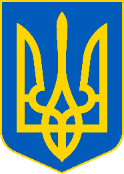 Відповідно до пункту 12.3 статті 12 Податкового кодексу сільські, селищні, міські ради та ради об'єднаних територіальних громад, що створені згідно із законом та перспективним планом формування територій громад, в межах своїх повноважень приймають рішення про встановлення місцевих податків та зборів та податкових пільг зі сплати місцевих податків і зборів.Водночас підпунктом 12.3.3 пункту 12.3 статті 12 Податкового кодексу передбачено надання зазначеними органами даних рішень у десятиденний строк з дня їх прийняття, але не пізніше 25 липня року, що передує бюджетному періоду, в якому планується застосовування встановлених місцевих податків та/або зборів та податкових пільг зі сплати місцевих податків та/або зборів до контролюючого органу, в якому перебувають на обліку платники відповідних місцевих податків та/або зборів, в електронному вигляді інформацію щодо ставок та податкових пільг зі сплати місцевих податків та/або зборів у порядку та за формою, затвердженими Кабінетом Міністрів України, та копії прийнятих рішень про встановлення місцевих податків та/або зборів та про внесення змін до таких рішень.Порядок та форми надання контролюючим органам в електронному вигляді інформації щодо ставок та податкових пільг із сплати місцевих податків та зборів затверджено Постановою Кабінету Міністрів України від 28.12.2020 року № 1330. Відповідно до зазначеного Порядку сільські, селищні, міські ради та ради об'єднаних територіальних громад, що створені згідно із законом та перспективним планом формування територій громад зобов’язані надавати інформацію щодо:- ставок та податкових пільг із сплати місцевих податків та/або зборів згідно з додатком 1;- ставок земельного податку та перелік пільг для фізичних і юридичних осіб, наданих за рішенням органу місцевого самоврядування згідно з додатком 2;- ставок податку на нерухоме майно, відмінне від земельної ділянки, та перелік пільг для фізичних і юридичних осіб, наданих за рішенням органу місцевого самоврядування згідно з додатком 3;- ставок туристичного збору та перелік пільг, наданих за рішенням органу місцевого самоврядування згідно з додатком 4;- ставок збору за місця для паркування транспортних засобів та перелік пільг, наданих за рішенням органу місцевого самоврядування згідно з додатком 5;- переліку пільг з транспортного податку, наданих за рішенням органу місцевого самоврядування згідно з додатком 6;- ставок єдиного податку для платників єдиного податку першої групи згідно з додатком 7;- ставок єдиного податку для платників єдиного податку другої групи згідно з додатком 8.Звертаємо увагу, що розмір ставок місцевих податків і зборів встановлюється у відсотках до мінімальної заробітної плати.У зв’язку зі зміною з 01.01.2021 року мінімальної заробітної плати, змінюються і ставки деяких зборів і податків, зокрема:- ставка податку на нерухоме майно, відмінне від земельної ділянки для об'єктів житлової та/або нежитлової нерухомості, що перебувають у власності фізичних і юридичних осіб (установлюються залежно від місця розташування (зональності) і типів таких об'єктів нерухомості у розмірі, що не перевищує 1,5 % розміру мінімальної зарплати, встановленої законом на 01 січня звітного (податкового) року, за 1 кв. м бази оподаткування – у 2021 році – 90 грн (6 000 грн х 1,5 %);- ставка збору за паркування транспортних засобів встановлюються за кожен день провадження діяльності із забезпечення паркування транспортних засобів у гривнях за 1 кв. м площі земельної ділянки, відведеної для організації та провадження такої діяльності, у розмірі до 0,075 % мінімальної зарплати, установленої законом на 01 січня податкового (звітного) року – у 2021 році – 4,50 грн (6 000 грн х 0,075 %).- ставка туристичного збору встановлюється рішенням відповідної сільської, селищної, міської ради або ради об'єднаної територіальної громади, що створена згідно із законом і перспективним планом формування територій громад за кожну добу тимчасового розміщення особи в місцях проживання (ночівлі) у розмірі до 0,5 % – для внутрішнього туризму та до 5 % – для в’їзного туризму від розміру мінімальної зарплати, встановленої законом на 1 січня звітного (податкового) року, для однієї особи за одну добу тимчасового розміщення;- для транспортного податку об’єктом оподаткування є легкові автомобілі, з року випуску яких минуло не більше ніж 5 років (включно) і середньоринкова вартість яких становить понад 375 розмірів мінімальної зарплати, установленої законом на 01 січня податкового (звітного) року (2021 році – більше 2 250 000 грн (6 000 грн х 375)) - ставка податку не змінилась і становить у розрахунку на календарний рік 25 000 грн за кожен легковий автомобіль, що є об'єктом оподаткування.- ставка єдиного податку для ІІ групи – не більше 20% розміру мінімальної заробітної плати встановленої законом на 1 січня звітного (податкового) року - у 2021 році – не більше 1200 грн (6 000 грн х 20%).Слід зазначити, що ставка єдиного податку для І групи встановлюється у відсотках до прожиткового мінімуму для працездатних осіб. Враховуючи, що з 1 січня 2021 року прожитковий мінімум становить 2270 грн - розмір єдиного податку для І групи не повинен перевищувати 227 грн.Читайте актуальну та необхідну інформацію з податкових питань на офіційних сторінках ДПС України у соціальних мережах:📲Державна податкова служба України: 📨офіційний портал https://tax.gov.ua/ 📨Facebook: https://www.facebook.com/TaxUkraine📲ДПС у Чернівецькій області: 📨 офіційний портал: https://cv.tax.gov.ua/    📨Facebook: https://www.facebook.com/tax.chernivtsi/ «InfoTAX»: https://t.me/infoTAXbot 📨телеграм-канал ДПС: https://t.me/tax_gov_ua 